2-амалий машғулот бўйича хотира харитасиАвтомундарижа қўйиш:PPT анимация яратиш:iSpring QuizMaker дастуридаги интерфаол тест турлари: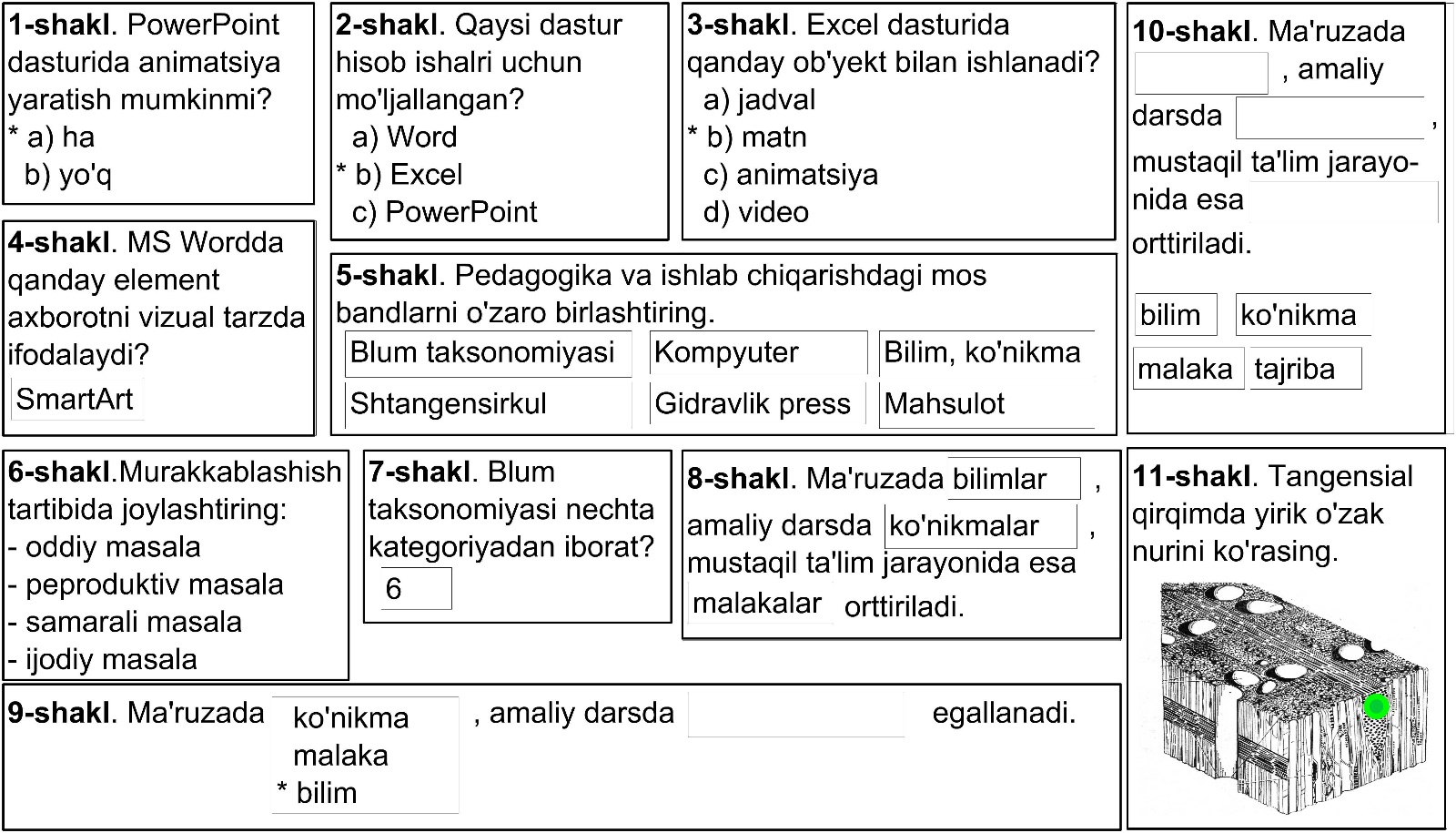 